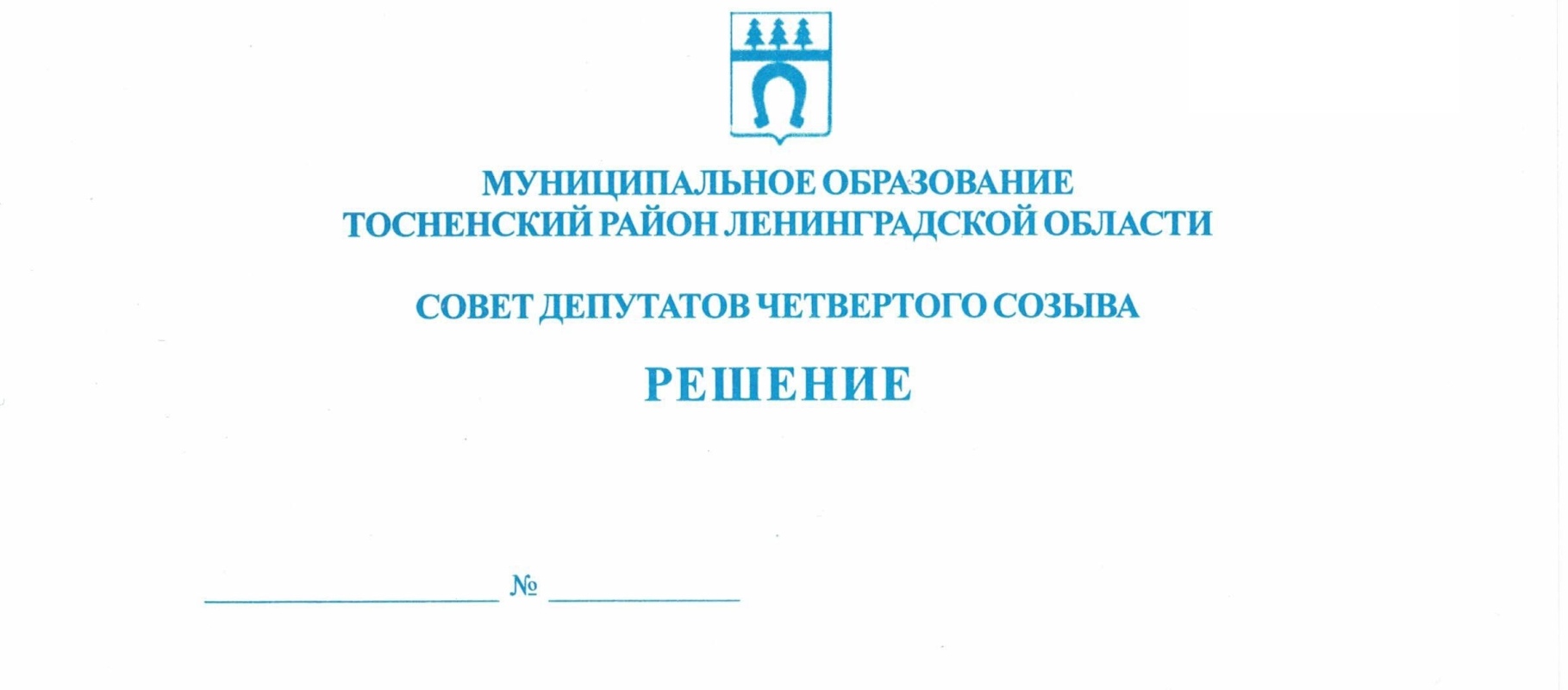   20.10.2022                    187Об избрании секретаря совета депутатовмуниципального образованияТосненский район Ленинградской области	В соответствии с Федеральным законом от 06.10.2003 № 131-ФЗ «Об общих принципах организации местного самоуправления в Российской Федерации», Регламентом  работы совета депутатов муниципального образования Тосненский район Ленинградской области, утвержденным решением совета депутатов муниципального образования         Тосненский район Ленинградской области от 31.07.2019 № 261 (с учетом изменений,    внесенных решениями совета депутатов муниципального образования Тосненский район Ленинградской области от 23.06.2020 № 70, от 29.07.2020 № 73, от 20.02.2020 № 44), совет депутатов муниципального образования Тосненский муниципальный район Ленинградской областиРЕШИЛ:	1. Избрать секретарем совета депутатов муниципального образования Тосненский район Ленинградской области Матвееву Ольгу Геннадьевну, депутата совета депутатов муниципального образования Тосненский район Ленинградской области.	2. Аппарату совета депутатов муниципального образования Тосненский муниципальный район Ленинградской области обеспечить официальное опубликование и обнародование настоящего решения.Глава Тосненского муниципального района                                                        А.Л. КанцеревНосова Татьяна Олеговна, 8(81361)332296 гв